ЛИЦЕНЗИОННЫЙ ДОГОВОР(о предоставлении права на публичное исполнение аудиовизуального произведения)г. Москва									____________ 2019г.ООО «МедиаЭксперт» (именуемое в дальнейшем «Лицензиар»), юридическое лицо по законодательству Российской Федерации, в лице Генерального директора В.Е. Козырева, действующего на основании Устава, с одной стороны, и______________(именуемый в дальнейшем «Лицензиат»), в лице Генерального директора Котова Дениса Алексеевича, действующего на основании Устава, с другой стороны именуемые совместно «Стороны», а по отдельности – «Сторона», заключили настоящий Договор о нижеследующем:1. ОПРЕДЕЛЕНИЯ1.1. Для целей настоящего Договора следующие слова и выражения, используемые в тексте настоящего Договора, означают:1.1.1. «Фильм» – аудиовизуальное произведение, указанное в Приложении к настоящему Договору. 1.1.2. «Афиша» – рекламный плакат, состоящий из фрагментов Фильма, изображений актеров Фильма и/или иной информации о Фильме, который предназначен для использования в целях продвижения, анонсирования и рекламы Фильма.1.1.3. «Элементы Фильма» – любая информация, имеющая отношение к Фильму, а также любые фрагменты (отрывки) Фильма, отдельные кадры и иные составные части Фильма, включая (но не ограничиваясь): Афиши, фотографические изображения любых отдельных кадров (сцен) из Фильма; название Фильма, любые произведения и результаты интеллектуальной деятельности, вошедшие в Фильм составной частью; диалоги, музыкальное сопровождение. 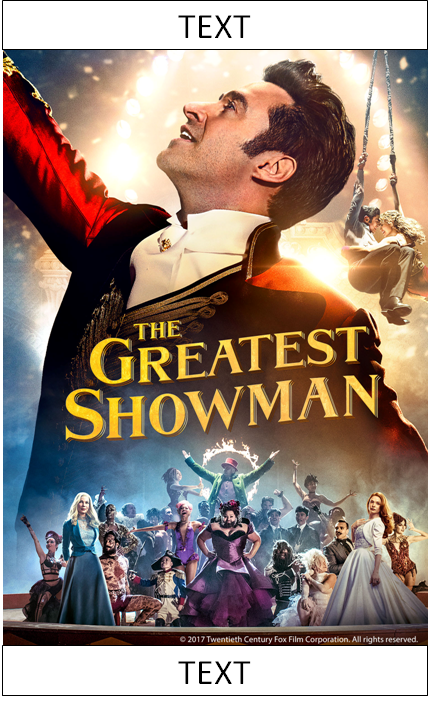 	Афиша может быть предоставлена Лицензиаром только на языке оригинала. Лицензиат вправе создать Афишу, используя общедоступные Элементы Фильма из официальных источников. При этом 1)обязательно согласование Афиши с Лицензиаром; 2) обязательно включение указания на правообладателей фильма (copyright line) (например, Hitch © 2005 Columbia Pictures Industries, Inc. All Rights Reserved). Лицензиар обязуется предоставить такую информацию; 3) обязательно соблюдение следующего формата Афиши: 1.1.4. «Показ» – публичное исполнение (демонстрация) Фильма в месте, открытом для свободного посещения, или в месте, где присутствует значительное число лиц, не принадлежащих к обычному кругу семьи, с взиманием платы за просмотр Фильма или без нее. Категория разрешенного Показа - кинотеатральный (с взиманием платы за просмотр) или некоммерческий (без взимания платы за просмотр) показ - указывается в соответствующем Приложении.1.1.5. «Лицензионная Территория» – территория, в пределах которой допускается использование Фильма способами, указанными в настоящем Договоре, и которая указывается в соответствующем Приложении. 1.1.6. «Лицензионный Срок» – период времени, указанный в соответствующем Приложении, в течение которого допускается использование Фильма разрешенными способами и в разрешенном объеме. Срок настоящей лицензии заканчивается по окончанию последнего Разрешенного показа.1.1.7.  «Разрешенные показы» - определенные даты и количество показов, указанные в соответствующем Приложении. Лицензиат вправе изменить даты Разрешенных показов только один раз, при условии получения письменного согласования со стороны Лицензиара (по email).1.1.8. «Исходные Материалы» – физические носители (DVD или Blu-ray), а также компьютерные видеофайлы, содержащие запись Фильма, предоставленные Лицензиаром или приобретенные Лицензиатом в соответствии с указаниями в Приложении.2. ПРЕДМЕТ ДОГОВОРА2.1. По настоящему Договору Лицензиар, при условии выплаты Вознаграждения, указанного в Приложении к настоящему Договору, и в сроки, указанные в п. 3.1. настоящего Договора, предоставляет Лицензиату право использования Фильма на русском языке следующими способами (совместно – «Права»):2.1.1. Осуществлять Показ Фильма в пределах Лицензионной Территории, указанной в Приложении, в течение Лицензионного Срока и/или в указанные даты и/или указанное количество раз (Разрешенных показов), как указано в Приложении, используя только Исходные Материалы.2.1.2. Копировать Исходные Материалы только для целей такого Показа.2.1.3. Осуществлять многократный публичный показ Афиши (если имеется) с целью рекламы и анонсирования.2.1.4. Осуществлять рекламирование и анонсирование Показов Фильма посредством наружной рекламы, сообщений в прессе и в Интернете с использованием Элементов Фильма (при условии согласования с Лицензиаром). 2.1.5. Осуществлять создание Афиши и других рекламных материалов, если таковые не были предоставлены Лицензиаром, при условии их письменного согласования с Лицензиаром. Такие материалы могут содержать указания на Лицензиата или третьих лиц только с согласия Лицензиара. 2.2. Право использования Фильма способом, указанным в пункте 2.1. Договора, предоставляется Лицензиаром Лицензиату с сохранением за Лицензиаром права выдачи лицензий другим лицам (неисключительная лицензия). 2.3. Право использования Фильма способом, указанным в пункте 2.1. Договора, предоставляется Лицензиаром Лицензиату без права передачи лицензий другим (третьим) лицам. 2.4. Доставка и передача Фильма. Предоставление Исходных Материалов Лицензиату осуществляется одним из следующих способов (как указано в Приложении): - Лицензиат приобретает лицензионный физический носитель (диск) в розничном магазине за свой счет;- Лицензиар предоставляет Лицензиату цифровой видеофайл через Интернет (бесплатно, если иное не указано в Приложении);- Лицензиат скачивает фильм с сайта ITunes, Megogo.net или Okko.tv за свой счет. В любом случае, если доставка или предоставление Фильма (н-р, в определенном формате) требует оплаты (указывается в Приложении), Лицензиат осуществляет оплату изготовления и доставки такой копии Фильма дополнительно к Вознаграждению.Лицензиат понимает, что копия Фильма, даже если она была приобретена Лицензиатом, и имущественные права на любые созданные рекламные материалы, даже если их создание было оплачено Лицензиатом, остаются собственностью правообладателей Фильма и считаются переданными Лицензиату во временное пользование для целей настоящего Договора.       3. ВОЗНАГРАЖДЕНИЕ И ПОРЯДОК РАСЧЕТОВ3.1. За предоставление Лицензиаром прав, указанных в пункте 2.1 Договора Лицензиат обязуется выплатить Лицензиару Вознаграждение в размере, указанном в Приложении, в ДАТУ РАНЕЕ, ЧЕМ ДАТА ПОКАЗА (до осуществления первого Разрешенного показа). В случае, если сумма Вознаграждения не получена в указанный срок, Лицензиар вправе в одностороннем порядке расторгнуть настоящий Договор, письменно уведомив об этом Лицензиата, и датой расторжения будет считаться дата такого уведомления.Стороны понимают, что при изменении заявленных параметров показа Фильма, в т.ч. максимального количества зрителей (указывается в Приложении), о чем Лицензиат обязан незамедлительно сообщить Лицензиару, размер Вознаграждения может быть пропорционально увеличен. Дополнительное вознаграждение подлежит оплате в течение 3 рабочих дней с даты Показа. 3.2. Выплата денежных средств, причитающихся Лицензиару по настоящему Договору производится в рублях РФ без каких-либо вычетов. НДС не применяется в связи с применением Лицензиаром УСН.3.3. Реквизиты счета указываются в приложении к Договору, и в любом случае выставление счета для оплаты не требуется.3.4. Датой выплаты считается день зачисления Вознаграждения на указанный Лицензиаром расчетный счет.4. ГАРАНТИИ И ОБЯЗАТЕЛЬСТВА СТОРОНЗаключая настоящий Договор, Стороны заявляют и гарантируют, что они являются обладателями всех прав и полномочий, необходимых для заключения и надлежащего исполнения настоящего Договора, не имеют по этому поводу претензий третьих лиц и урегулируют их самостоятельно в случае их возникновения в течение действия настоящего Договора.4.1. Лицензиар гарантирует, что:4.2.1. Лицензиар является законным обладателем всех прав, которые он передает Лицензиату по настоящему Договору, и данные права свободны от каких-либо обязательств перед третьими лицами.4.2.2. Надлежащее использование Фильма в рамках настоящего Договора не будет нарушать или каким-либо образом ущемлять любые авторские, смежные и любые иные законные права третьих лиц.4.2.3. Лицензиар обязуется:- Передать Лицензиату следующие материалы, относящиеся к Фильму:а) копию Фильма (если требуется в соответствии с Приложением); б) музыкальную справку по Фильму, содержащую информацию о всех используемых в Фильме музыкальных произведениях, включая их названия, имена их авторов, время и продолжительность их звучания (по требованию);- В случае, если Лицензиар предоставляет Лицензиату Исходные Материалы и Лицензиат обнаружит какие-либо дефекты в Исходных Материалах, предоставить Лицензиату замену Исходного Материала в разумный срок с даты письменного извещения Лицензиатом Лицензиара об обнаруженных дефектах;- При условии выполнения всех условий настоящего Договора за свой счет урегулировать все претензии, требования и/или иски со стороны третьих лиц, оспаривающих обладание правами на Фильм, возникшие в результате надлежащего использования Фильма в рамках настоящего Договора.4.3. Лицензиат гарантирует, что:4.3.1. он будет соблюдать все требования законодательства РФ, предъявляемые к кинопоказу и публичному исполнению аудиовизуальной продукции.4.3.2. он уничтожит все предоставленные цифровые копии Фильма и любые Элементы Фильма (приобретенные Лицензиатом носители (диски) с копией Фильма не принимаются во внимание), а также созданные с них копии, и предоставит Лицензиару письменное подтверждение об уничтожении таковых не позднее 14 дней с даты окончания Лицензионного Срока; 4.3.3. он не будет нарушать личные неимущественные права авторов, исполнителей и иных участников производства Фильма, для чего обязуется не изменять логотипы, титры, указания на авторские права и подобные сообщения, включенные в Фильм и Афишу и другие рекламные материалы, и не сокращать показ титров Фильма.  4.3.4. без согласования с Лицензиаром он не будет сопровождать Показ, включать в показ Фильма и его рекламные материалы указания на спонсора показа и/или рекламу бренда/продукции и/или товарные знаки третьих лиц в случае спонсорства показа третьими лицами.4.3.5. Лицензиат обязуется:- осуществлять расчеты по настоящему Договору без каких-либо вычетов;- ! отправить два подписанных оригинала Договора (а также акты, если требуется) почтовой отправкой по адресу ниже не позднее 3 дней с даты подписания Договора;- обеспечить бережное обращение с Фильмом своими сотрудниками, предотвращать возможность нелегального использования Фильма и Элементов Фильма;- немедленно сообщить Лицензиару, если ему стало известно о неправомерном использовании Фильма;- никаким способом не использовать Фильм за пределами Лицензионной Территории;- при использовании Фильма не вносить какие-либо изменения, сокращения и дополнения ни в Фильм, ни в его название;5. ОТВЕТСТВЕННОСТЬ СТОРОН. РАСТОРЖЕНИЕ ДОГОВОРА.5.1. В случае нарушения любой из Сторон какого-либо положения настоящего Договора или какого-либо из своих обязательств, заверений или гарантий по настоящему Договору она будет нести ответственность в порядке, установленном действующим законодательством Российской Федерации и настоящим Договором.5.2. В каждом случае нарушения Лицензиатом какого-либо из своих обязательств, связанных с использованием Фильма и Элементов Фильма, Лицензиар вправе требовать от Лицензиата выплаты штрафа в размере 600 000 (шестьсот тысяч) рублей, а также возместить Лицензиару все убытки (включая упущенную выгоду), понесенные Лицензиаром в результате такого нарушения. Такие выплаты осуществляются в течение 20 дней с даты получения Лицензиатом соответствующего письменного требования Лицензиара. Лицензиар также вправе в одностороннем порядке немедленно расторгнуть настоящий Договор, письменно уведомив об этом Лицензиата, и датой расторжения будет считаться дата такого уведомления.5.3. Если в течение Лицензионного Срока возникнут какие-либо обстоятельства, препятствующие использованию Лицензиатом Фильма (в результате отзыва прав на Фильм правообладателем или других причин), то Лицензиар вправе в день возникновения данного обязательства расторгнуть настоящий Договор в отношении такого Фильма в одностороннем порядке путем подачи Лицензиату соответствующего письменного уведомления. Днем расторжения Договора будет считаться дата получения Лицензиатом уведомления о расторжении. При этом Лицензиар должен по согласованию с Лицензиатом заменить такой Фильм на равноценный по согласованию с Лицензиатом в течение 1 рабочего дня или вернуть Лицензиату полученное от него Вознаграждение. 5.4. В каждом случае нарушения Лицензиаром какого-либо из своих гарантий и обязательств, связанных с предоставлением Лицензиату Фильма и Элементов Фильма, Лицензиат имеет право требовать от Лицензиара выплаты всех убытков (включая упущенную выгоду), понесенные Лицензиатом в результате такого нарушения. Такие выплаты осуществляются в течение 20 дней с даты получения Лицензиаром соответствующего письменного требования Лицензиата. 6. ФОРС-МАЖОР6.1. Стороны освобождаются от ответственности за неисполнение или ненадлежащее исполнение своих обязательств по настоящему Договору, если надлежащее исполнение оказалось невозможным вследствие обстоятельств непреодолимой силы, возникших после заключения настоящего Договора, к которым, в частности, относятся пожары, наводнения, землетрясения, иные стихийные бедствия, военные действия, гражданские беспорядки, забастовки, принятие нормативных актов или иные действия государственных органов, препятствующие исполнению Сторонами своих обязательств по настоящему Договору, и любые другие обстоятельства вне разумного контроля Сторон. 6.2. Сторона, подвергающаяся действию обстоятельств, упомянутых в пункте 6.1. Договора (далее – «Обстоятельства Непреодолимой Силы»), должна письменно уведомить другую Сторону о наступлении Обстоятельств Непреодолимой Силы в течение 5 календарных дней с момента их наступления. Несоблюдение данного срока лишает Стороны права ссылаться на такие обстоятельства как на Обстоятельства Непреодолимой Силы.6.3. При возникновении Обстоятельств Непреодолимой Силы Лицензионный срок и/или даты Разрешенных показов отодвигаются на срок действия Обстоятельств Непреодолимой Силы, при условии письменного согласования с Лицензиаром. 7. КОНФИДЕНЦИАЛЬНОСТЬ7.1. Настоящий Договор и вся информация, сопровождающая его исполнение, являются конфиденциальными по форме и содержанию. Ни одно из положений настоящего Договора и никакая информация, используемая и/или полученная в ходе исполнения Сторонами настоящего Договора (далее – «Конфиденциальная Информация»), не подлежит разглашению любой Стороной без письменного согласия другой Стороны в течение периода, который начинается с момента подписания настоящего Договора Сторонами и истекает через 3 (три) года после истечения Лицензионного Срока, за исключением случаев:-	предоставления Конфиденциальной Информации третьей стороне в тех случаях, когда это необходимо для исполнения обязательств по настоящему Договору и/или реализации предоставленного по настоящему Договору права использования Фильма;-	предоставления Конфиденциальной Информации учредителям, подразделениям, дочерним предприятиям Сторон, а также юристам, бухгалтерам, специалистам по финансовым вопросам, нанятым Сторонами;-	предоставления Конфиденциальной Информации государственным, судебным и иным подобным компетентным организациям, участвующим в рассмотрении какого-либо вопроса, связанного с настоящим Договором;-	предоставления Конфиденциальной Информации каким-либо лицам, имеющим право на получение Конфиденциальной Информации в соответствии с требованиями действующего законодательства Российской Федерации.В случае нарушения какой-либо из Сторон обязательства, указанного в настоящем пункте, она возмещает другой Стороне причиненные убытки.7.2. Не будет являться конфиденциальной информация о факте заключения настоящего Договора Сторонами.8. ПОРЯДОК РАЗРЕШЕНИЯ СПОРОВ8.1. При возникновении споров и/или разногласий между Сторонами, вытекающих из настоящего Договора или в связи с его исполнением, Стороны проводят переговоры для нахождения устраивающего обе Стороны решения. Претензионный порядок рассмотрения споров обязателен. Срок рассмотрения претензии – 7 (семь) рабочих дней с даты ее получения.8.2. Все споры и/или разногласия между Сторонами, вытекающие из настоящего Договора или в связи с его исполнением, не урегулированные путем переговоров между Сторонами, подлежат рассмотрению в Арбитражном суде г.Москва.9. СРОК ДЕЙСТВИЯ ДОГОВОРАНастоящий Договор вступает в силу с даты его подписания Сторонами и действует до окончания последнего Разрешенного показа Фильма.Настоящий Договор может быть досрочно расторгнут по взаимному письменному согласию Сторон.Досрочное расторжение настоящего Договора в одностороннем порядке по инициативе одной из Сторон допускается только в случаях, прямо предусмотренных настоящим Договором и действующим законодательством РФ, а также по решению суда. 10. ЗАКЛЮЧИТЕЛЬНЫЕ ПОЛОЖЕНИЯ10.1. Любые дополнения, изменения и приложения к настоящему Договору имеют равную с ним юридическую силу и являются его неотъемлемой частью лишь в том случае, если они совершены в письменной форме и подписаны уполномоченными представителями обеих Сторон.10.2. Все вопросы, неурегулированные настоящим Договором, а также спорные вопросы разрешаются в соответствии с действующим законодательством Российской Федерации.10.3. Со дня подписания настоящего Договора все предыдущие переговоры и переписка между Сторонами, относящиеся к настоящему Договору, теряют юридическую силу.10.4. Вся корреспонденция, направляемая Сторонами друг другу, доставляется по электронной почте и считается полученной, если адресат подтвердил получение письма, ответив на него. Оригиналы подписанного договора и актов передачи прав отправляются заказным письмом (с уведомлением о вручении), курьерской службой или нарочным (под расписку) по указанным в настоящем Договоре почтовым адресам и дублируются по электронной почте, при этом Стороны признают действительность копии подписанного Договора.10.5. Стороны обязуются в течение 5 (пяти) рабочих дней информировать друг друга об изменении своих юридических и почтовых адресов, а также банковских и иных реквизитов.10.6. Заголовки разделов настоящего Договора носят исключительно справочный характер и не должны считаться частью настоящего Договора или влиять на смысл или толкование настоящего Договора. «День» означает календарный день, если не указано иное.	10.7. Лицензиар вправе контролировать исполнение Лицензиатом своих обязательств по
настоящему Договору путем аудита/проверки с целью проверки количества осуществленных показов. Аудит бухгалтерской документации проводится в помещениях Лицензиата в течение обычного рабочего времени уполномоченными Лицензиаром лицами. Лицензиат обязуется не препятствовать уполномоченным Лицензиаром лицам в проведении аудита, предоставлять запрашиваемые такими лицами документы и/или их копии не позднее следующего за днем запроса рабочего дня, предоставлять уполномоченным Лицензиаром лицам неограниченный доступ к оригиналам финансовой документации, относящейся к делу, с возможностью копирования информации. Если в результате проведения аудита Лицензиаром будет установлен факт превышения количества Разрешенных показов, то Лицензиат обязуется выплатить Лицензиару за каждый такой показ вознаграждение, которое в 2 раза превышает вознаграждение, указанное в договоре по Фильму, в течение 5 банковских дней с даты выставления счета, а также, не позднее 10 (десяти) банковских дней с даты выставления счета, компенсировать Лицензиару также все документально подтвержденные расходы по проведению аудита.	Лицензиар оставляет за собой право проводить проверки в любой момент в течение
Лицензионного срока и 2 лет с даты истечения Лицензионного срока или
прекращения настоящего Договора, но не чаще одного раза в календарный год.10.8. Настоящий Договор составлен на русском языке в двух подлинных экземплярах, имеющих одинаковую юридическую силу, по одному для каждой из Сторон.РЕКВИЗИТЫ И ПОДПИСИ СТОРОНПРИЛОЖЕНИЕ 1к ЛИЦЕНЗИОННОМУ ДОГОВОРУ от _______.Дата подписания: ________Настоящим Приложением ООО «МедиаЭксперт» («Лицензиар»), при условии своевременной выплаты Вознаграждения, предоставляет ______________ («Лицензиат»), а Лицензиат получает от Лицензиара, Права на использование следующего(их) Фильма(ов) в соответствии с условиями, указанными ниже:ИТОГО: __________ рублейСпособ доставки Исходных Материалов:Вознаграждение Лицензиара по настоящему Договору составляет ____________ тысяч рублей (вычеты не применяются).Настоящее Приложение составлено на русском языке в двух подлинных экземплярах, имеющих одинаковую юридическую силу.Лицензиар:Лицензиат:ООО «МедиаЭксперт»Адрес местонахождения: 141282 Московская область, г. Ивантеевка, Центральный проезд, 2А оф. 33. Адрес доставки корреспонденции: 141282 Московская область, г. Ивантеевка, А/Я №13.ОГРН 1165038052596ИНН  5038121324УСН (да)kozyrev@rusfilm.infoр/счет №40702 810 0028 9000 0640, АО "АЛЬФА-БАНК", корр.счет №30101810200000000593, БИК 044525593Генеральный директорКозырев В. Е._____________________М.П.__________________________Фильм(на русском/оригинальное), год выпускаКатегория Разрешенного ПоказаЛицензионная ТерриторияАудиторияРазрешенные Показы/Даты показовВознаграждение(руб)некоммерческийне более ___ человекХЛицензиат покупает лицензионный физический носитель (диск) в розничном магазине;Лицензиар предоставляет Лицензиату цифровой видеофайл через Интернет;Лицензиат скачивает копию Фильма с сайта ITunes (Megogo.ru, Okko.tv) за свой счет.Лицензиар: ООО «МедиаЭксперт»Адрес доставки корреспонденции: 141282 Московская область, г. Ивантеевка, А/Я №13.Генеральный директор Козырев В.Е. ___________Лицензиат:  ___________________М.п.